Топки 2020	СодержаниеВведение	71. Показатели перспективного спроса на тепловую энергию (мощность) и теплоноситель вустановленных границах территории поселения, городского округа	.91.1. Общая часть	.91.2.  Площадь  строительных  фондов  и  приросты  площади  строительных  фондов  порасчетным элементам территориального деления	101.3.  Объемы  потребления  тепловой  энергии  (мощности),  теплоносителя  и  приростыпотребления тепловой энергии (мощности)	10Потребление   тепловой   энергии   (мощности)   и   теплоносителя   объектами, расположенными в производственных зонах	122. Перспективные балансы тепловой мощности источников тепловой энергии и тепловойнагрузки потребителей	122.1. Радиусы эффективного теплоснабжения	122.2. Описание существующих и перспективных зон действия систем теплоснабжения иисточников тепловой энергии	152.3. Описание существующих и перспективных зон действия индивидуальных источниковтепловой энергии	172.4. Перспективные балансы тепловой мощности и тепловой нагрузки в перспективныхзонах  действия  источников  тепловой  энергии,  в  том  числе  работающих  на  единуютепловую сеть	172.5. Существующие и перспективные затраты тепловой мощности на хозяйственные нуждыисточников тепловой энергии	192.6. Значения существующей и перспективной тепловой мощности источников тепловойэнергии нетто	192.7. Значения существующих и перспективных потерь тепловой энергии при ее передаче потепловым сетям	202.8. Затраты существующей и перспективной тепловой мощности на хозяйственные нуждытепловых сетей	222.9. Значения существующей и перспективной резервной тепловой мощности источниковтеплоснабжения, в том числе источников тепловой энергии, принадлежащих потребителям,3и источников тепловой энергии теплоснабжающих организаций, с выделением аварийногорезерва и резерва по договорам на поддержание резервной тепловой мощности	222.10.  Значения  существующей  и  перспективной   тепловой  нагрузки  потребителей,устанавливаемые   по   договорам   на   поддержание   резервной   тепловой   мощности,долгосрочным договорам теплоснабжения, в соответствии с которыми цена определяетсяпо соглашению сторон, и по долгосрочным договорам, в отношении которых установлендолгосрочный тариф	223. Перспективные балансы производительности водоподготовительных установок	233.1. Порядок расчета перспективных балансов производительности водоподготовительныхустановок    и    максимального    потребления    теплоносителя    теплопотребляющимиустановками потребителей, в том числе в аварийных режимах	233.1.1. Общие положения	233.1.2.  Определение  расчетного  часового  расхода  воды  для  расчета  производительностиводоподготовки	243.1.3. Определение нормативов технологических потерь и затрат теплоносителя	253.1.4. Определение расхода воды на собственные нужды водоподготовительных установок……………………………………………………………………………………………………………..273.2.  Перспективные  балансы  производительности  водоподготовительных  установок  имаксимального потребления теплоносителя теплопотребляющими установками	293.3.   Перспективные   балансы   производительности   водоподготовительных   установокисточников  тепловой  энергии  для  компенсации  потерь  теплоносителя  в  аварийныхрежимах работы систем теплоснабжения	314.  Предложения  по  строительству,  реконструкции  и  техническому  перевооружениюисточников тепловой энергии	334.1. Общие положения	334.2. Предложения по строительству источников тепловой энергии	334.3.  Предложения  по  реконструкции  источников  тепловой  энергии,  обеспечивающихперспективную тепловую нагрузку	344.4. Предложения по техническому перевооружению источников тепловой энергии с цельюповышения эффективности работы систем теплоснабжения	344.5.  Графики  совместной  работы  источников  тепловой  энергии,  функционирующих  врежиме комбинированной выработки электрической и тепловой энергии  котельных	3444.6. Меры по выводу из эксплуатации, консервации и демонтажу избыточных источниковтепловой энергии, а также источников тепловой энергии, выработавших нормативный срокслужбы	344.7.  Меры  по  переоборудованию  котельных  в  источники  комбинированной  выработкиэлектрической и тепловой энергии	354.8. Меры по переводу котельных, размещенных в существующих и расширяемых зонахдействия источников комбинированной выработки тепловой и электрической энергии, впиковой режим работы	354.9. Решения о загрузке источников тепловой энергии, распределении (перераспределении)тепловой нагрузки потребителей тепловой энергии	354.10.  Оптимальные  температурные  графики  отпуска  тепловой  энергии  для  каждогоисточников тепловой энергии систем теплоснабжения	354.11.  Предложения  по  перспективной  установленной  тепловой  мощности  каждогоисточника  тепловой  энергии  с  учетом  аварийного  и  перспективного  резерва  тепловоймощности  с  предложениями  по  утверждению  срока  ввода  в  эксплуатацию  новыхмощностей	365. Предложения по строительству и реконструкции тепловых сетей	375.1. Предложения  по  строительству и  реконструкции  тепловых сетей,  обеспечивающихперераспределение  тепловой  нагрузки  из  зон  с  дефицитом  располагаемой  тепловоймощности  источников  тепловой  энергии  в  зоны  с  резервом  располагаемой  тепловоймощности источников тепловой энергии (использование существующих резервов)	375.2.  Предложения  по  строительству  и  реконструкции  тепловых  сетей  для  обеспеченияперспективных   приростов   тепловой   нагрузки   под   жилищную,   комплексную   илипроизводственную застройку	375.3. Предложения по строительству и реконструкции тепловых сетей в целях обеспеченияусловий,  при  наличии  которых  существует  возможность  поставок  тепловой  энергиипотребителям  от  различных  источников  тепловой  энергии  при  сохранении  надежноститеплоснабжения	375.4.  Предложения  по  строительству  и  реконструкции  тепловых  сетей  для  повышенияэффективности функционирования системы теплоснабжения, в том числе за счет переводакотельных в пиковый режим работы или ликвидации котельных	385.5.  Предложения  по  строительству  и  реконструкции  тепловых  сетей  с  увеличениемдиаметра трубопроводов для обеспечения расчетных расходов теплоносителя	3855.6.  Предложения  по  строительству  и  реконструкции  тепловых  сетей  для  обеспечениянормативной надежности и безопасности теплоснабжения	386. Перспективные топливные балансы	397. Инвестиции в строительство, реконструкцию и техническое перевооружение	427.1. Общие положения	427.2. Предложения по величине необходимых инвестиций в строительство, реконструкцию итехническое перевооружение источников тепловой энергии на каждом этапе	447.3. Предложения по величине необходимых инвестиций в строительство, реконструкцию итехническое перевооружение тепловых сетей и сооружений на них	467.4. Предложения по величине инвестиций в строительство, реконструкцию и техническоеперевооружение в связи с изменениями температурного графика и гидравлического режимаработы системы теплоснабжения	477.5.   Расчеты   ценовых   последствий   для   потребителей   при   реализации   программстроительства, реконструкции и технического перевооружения систем теплоснабжения …….488. Решение об определении единой теплоснабжающей организации (организаций)……….499. Решения о распределении тепловой нагрузки между источниками тепловой энергии…..5110. Решения по бесхозным тепловым сетям	.516ВведениеСхема теплоснабжения – документ, содержащий предпроектные  материалы по обос-нованию эффективного и безопасного функционирования системы теплоснабжения, ее раз-вития с учетом правового регулирования в области энергосбережения и повышения энерге-тической эффективности. В схеме теплоснабжения обосновывается необходимость и эко-номическая целесообразность проектирования и строительства новых, расширения и ре-конструкции существующих энергетических источников и тепловых сетей, средств их экс-плуатации и управления с целью обеспечения энергетической безопасности развития эко-номики поселения и надежности теплоснабжения потребителей.В качестве исходной информации при выполнении работ используются данные, предоставленные администрацией Топкинского муниципального округа, теплоснабжающими организациями На данной территории (рис.1) расположены пять населенных пунктов:поселок  Верх-Падунский; деревня Катково; поселок Магистральный; поселок Среднеберезовский; деревня Тыхта. 7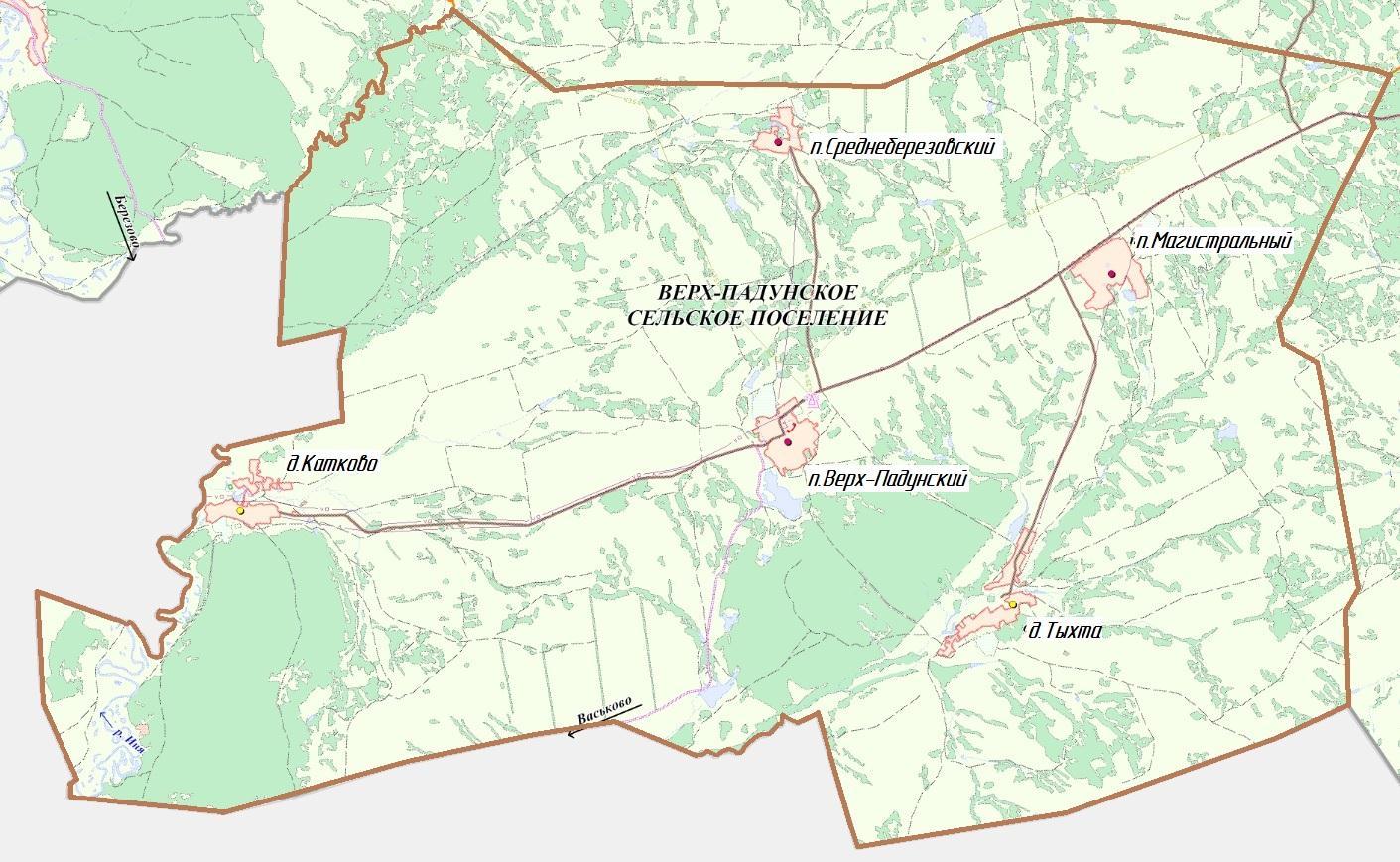 Рис.1. Расположение населенных пунктов Верх-Падунского  сельского поселенияНа данной территории находятся два централизованных источника тепловой энергии – поселок Верх-Падунский (п.Верх-Падунский), поселок Магистральный (п.Магистральный) МКП «ТЕПЛО».Состав и техническая характеристика котельных приведены в таблице 1.Таблица 1. Состав и техническая характеристика оборудования котельных в 2020гУстановленная мощность котельной п. Верх-Падунский – 2,10 Гкал/ч. Химводоподго-товка на котельной не установлена. Котельная функционирует 5808 часов в год. Потреби-телями тепловой энергии для нужд отопления и горячего водоснабжения от вышеуказанно-8го источника являются жилые здания и объекты социально-культурного назначения. Потребители подключены к тепловой сети по зависимой схеме, горячее водоснабжение потребителей осуществляется по открытой схеме. Система теплоснабжения – 2-х трубная, тупиковая. Прокладка трубопроводов тепловых сетей надземная, подземная канальная. Тепловая изоляция трубопроводов выполнена из матов минеральной ваты. Тепловые сети запроектированы на работу при расчетных параметрах теплоносителя  75/60 °С. Общая протяженность тепловых сетей котельной – 936 м.Установленная мощность котельной п. Магистральный – 0,60 Гкал/ч.  Химводоподготовка на котельной не установлена.  Котельная функционирует 5808 часов в год. Потребителем тепловой энергии являются объект социально-культурного назначения (СДК п. Магистральный). Потребитель подключен к тепловой сети по зависимой схеме, горячее водоснабжение согласно предоставленной информации МКП «ТЕПЛО» отсутствует. Система теплоснабжения – 2-х трубная, тупиковая. Прокладка трубопроводов тепловых сетей подземная канальная. Тепловая изоляция трубопроводов выполнена из матов минеральной ваты. Тепловые сети запроектированы на работу при расчетных параметрах теплоносителя75//60 °С. Общая протяженность тепловых сетей котельной – 72 м.Большинство жилых зданий усадебного типа обеспечены тепловой энергией от печного отопления.Основным видом топлива является каменный уголь марки ДР 0-200 (300), который добывается на разрезе Камышанский. Приборы учета тепловой энергии отсутствуют.1.  Показатели  перспективного  спроса  на  тепловую  энергию  (мощность)  и теплоноситель в установленных границах территории поселения, округа1.1. Общая частьВ данном разделе представлен прогноз перспективного потребления тепловой энергии на цели теплоснабжения потребителей на период с 2021 г. до 2030 г. с разбивкой на пятилетние периоды: 2021-2025 гг. и 2026-2030 гг.Прогноз спроса на тепловую энергию для перспективной застройки на период до 2030 г. определялся по данным МКУ «Отдел капитального строительства и архитектуры Топкинского  муниципального  округа».В соответствии с представленным прогнозом в период с 2021 г. до 2030 г. на тене планируется строительство, расширение объектов перспективного строительства общественных зданий (детских садов, школ, общественных центров и т.п.).Зона застройки индивидуальными жилыми домами не учитывается в расчетах перспективной нагрузки системы теплоснабжения.Таким образом, динамика изменения прироста жилого фонда и общественных зданий представлена в таблице 2.1.2. Площадь строительных фондов и приросты площади строительных фондовпо расчетным элементам территориального деления   В соответствии с прогнозом перспективного спроса на тепловую энергию (мощность) теплоноситель на период с 2021 г. до 2030 г. в Верх-Падунском сельском поселении не планируется строительство, расширение объектов перспективного строительства общественных зданий (детских садов, школ, общественных центров и т.п.).Таблица 2. Перспективное изменение строительных площадей с разделением на расчетные периоды до 2030 года1.3.  Объемы  потребления  тепловой  энергии  (мощности),  теплоносителя  иприросты потребления тепловой энергии (мощности)В соответствии с прогнозом перспективного спроса на тепловую энергию (мощность) и теплоноситель на период с 2021 г. до 2030 г.  в Верх-Падунском сельском поселении не планируется строительство, расширение объектов перспективного строительства общественных зданий (детских садов, школ, общественных центров и т.п.).Таблица 3. Тепловая нагрузка для перспективной застройки в период до .  11Анализ данных таблицы 3 показывает, что в период 2021-2030 гг. нагрузки жилого и общественного фонда сохранятся на уровне показателей 2021 года.Расчетные нагрузки системы теплоснабжения для обеспечения теплом в 2030 г. вцелом составят 1,108 Гкал/ч, в том числе нагрузки отопления – 1,067 Гкал/ч, на вентиля-цию – отсутствует, нагрузки ГВС – 0,035 Гкал/ч.1.4. Потребление тепловой энергии(мощности) и теплоносителя объектами,расположенными в производственных зонахПо данным прогноза перспективного спроса на тепловую энергию (мощность) итеплоноситель на период с 2021г. до 2030 г. не планируется строительство новых про-мышленных предприятий на территории Верх-Падунского сельского поселения на ближайшую перспективу.2. Перспективные балансы тепловой мощности источников тепловой энергии и тепловой нагрузки потребителей2.1. Радиусы эффективного теплоснабженияМаксимальное расстояние в системе теплоснабжения от ближайшего источника тепловой энергии до теплопотребляющей установки, при превышении которого подклю-чение потребителя к данной системе теплоснабжения экономически нецелесообразно по причине увеличения совокупных расходов в системе теплоснабжения, носит название радиуса эффективного теплоснабжения. Расширение зоны теплоснабжения с увеличени-ем радиуса действия источника тепловой энергии приводит к возрастанию затрат на производство и транспорт тепловой энергии. С другой стороны подключение дополни-тельной тепловой нагрузки приводит к увеличению доходов от дополнительного объема ее реализации. При этом понятием радиуса эффективного теплоснабжения является то расстояние, при котором вероятный рост доходов от дополнительной реализации тепло-вой энергии компенсирует возрастание расходов при подключении удаленного потреби-теля.Эффективный радиус теплоснабжения рассчитан для действующего источника теп-ловой энергии путем применения фактических удельных затрат на единицу отпущенной потребителям тепловой энергии.12В основу расчетов радиуса эффективного теплоснабжения от теплового источника положены полуэмпирические соотношения, которые впервые были приведены в «Нормы по проектированию тепловых сетей» (Энергоиздат, М., 1938 г.). Для приведения указан-ных зависимостей к современным условиям функционирования системы теплоснабже-ния использован эмпирический коэффициент, предложенный В.Н. Папушкиным (ВТИ,Москва), К = 563.Эффективный радиус теплоснабжения определялся из условия минимизации удель-ных стоимостей сооружения тепловых сетей и источников:SAZmin,руб. /Гкал/чгде A - удельная стоимость сооружения тепловой сети, руб./Гкал/ч;Z - удельная стоимость сооружения котельной, руб./Гкал/ч.Для связи себестоимости производства и транспорта теплоты с минимальным ради-усом теплоснабжения использовались следующие аналитические выражения: 1050  R 0,48B0,26S,руб. /Гкал/ч0,62 H 0,19  0,38 Z  b 30106 , руб. / Гкал / чR 2ПR  - максимальный радиус действия тепловой сети (длина главной тепловой маги-страли самого протяженного вывода от источника), км;H - потери напора на гидравлическое сопротивление при транспорте теплоносителя по тепловой магистрали, м.вод.ст.;b - эмпирический коэффициент удельных затрат в единицу тепловой мощности ко-тельной, руб./Гкал/ч;S-удельная стоимость материальной характеристики тепловой сети,руб./м²;B-среднее количество абонентов на единицу площади зоны действия источникатеплоснабжения, шт./км²;П - тепловая плотность района, Гкал/ч*км²; - расчетный перепад температур теплоносителя в тепловой сети, ºС;- поправочный коэффициент, принимаемый равным 1,0 для котельных. учетом уточненных эмпирических коэффициентов связь между удельнымизатра- тами на производство и транспорт тепловой энергии с максимальным радиусом тепло-снабжения определялась по следующей полуэмпирической зависимости, выраженной формулой:13Для выполнения условия по минимизации удельных стоимостей сооружения тепло-вых сетей и источника, полученная зависимость была продифференцирована по пара-метру R  и ее производная приравнена к нулю:По полученной формуле определен эффективный радиус теплоснабжения для Верх-Падунского сельского поселения. Результаты расчетов приведены в таблице 4.Полученные значения радиусов носят ориентировочный характер и не отра-жают реальную картину экономической эффективности, так как критерием выбо-ра решения о трансформации зоны является не просто увеличение совокупных за-трат, а анализ возникающих в связи с этим действием эффектов и необходимых для осуществления этого действия затрат.Таблица 4. Расчет эффективного радиуса теплоснабжения котельных Верх-Падунского сельского поселения на 2021 г.142.2.  Описание  существующих  и  перспективных  зон  действия  систем  теп-лоснабжения и источников тепловой энергииГраницы существующей зоны действия котельных Верх-Падунского сельского по-селения изображены на рисунках 2, 3.15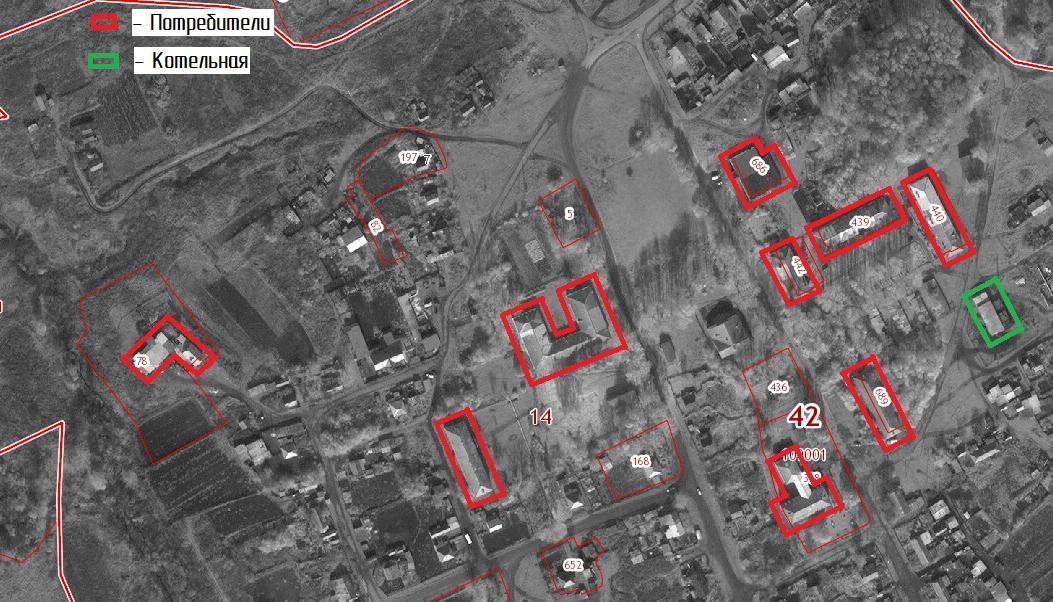 Рис. 2. Существующая зона действия котельной п. Верх-Падунский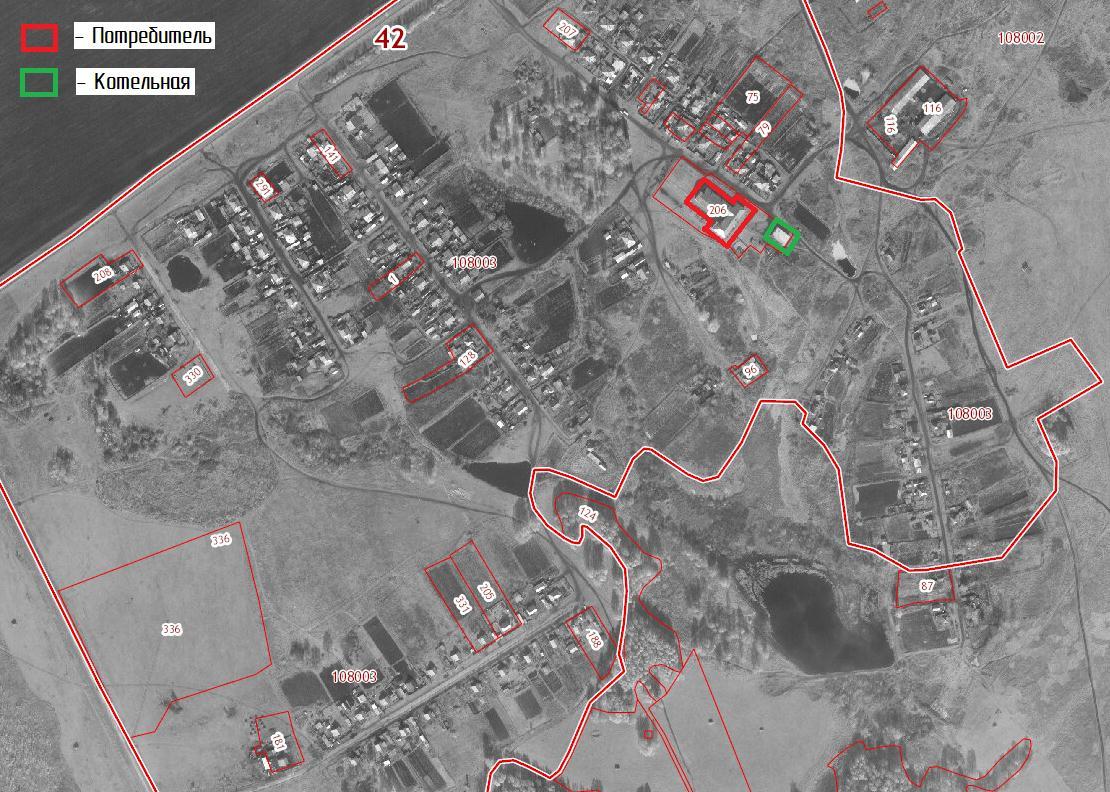 Рис. 3. Существующая зона действия котельной п. Магистральный162.3. Описание существующих и перспективных зон действия индивидуальныхисточников тепловой энергииЦентрализованное теплоснабжение предусмотрено для существующей застройки.Под индивидуальным теплоснабжением понимается, в частности, печное отопление и теплоснабжение от индивидуальных (квартирных) котлов. По существующему состоя-нию системы теплоснабжения индивидуальное теплоснабжение применяется в индиви-дуальном малоэтажном жилищном фонде. Поквартирное отопление в многоквартирных многоэтажных жилых зданиях по состоянию базового года разработки схемы тепло-снабжения не применяется и на перспективу не планируется. Схемой теплоснабжения не предусмотрено использование индивидуального теплоснабжения.2.4. Перспективные балансы тепловой мощности и тепловой нагрузки в перспективных зонах действия источников тепловой энергии, в том числе работающих на единую тепловую сетьБалансы располагаемой тепловой мощности и присоединенной тепловой нагрузкипо состоянию на 2021-2030 гг. представлены в таблицах 5, 6.Таблица 5. Балансы располагаемой тепловой мощности и присоединенной тепловой нагрузки котельной п. Верх-Падунский по состоянию на 2021-2030 гг.17Дефицит тепловой мощности на протяжении 2021-2030 гг. не наблюдается.Таблица 6. Балансы располагаемой тепловой мощности и присоединенной тепловой нагрузки котельной п. Магистральный по состоянию на 2021-2030 гг.Дефицит тепловой мощности на протяжении 2021-2030 гг. не наблюдается.По данным прогноза перспективного спроса на тепловую энергию (мощность) итеплоноситель на период с 2021 г. до 2030 г.  не планируется строительство новых про-мышленных предприятий на территории Верх-Падунского сельского поселения на бли-жайшую перспективу.18Таблица 7. Годовой  полезный отпуск  тепловой энергии на 2021-2030 гг. Гкал за год2.5.	Существующие  и  перспективные  затраты  тепловой  мощности  нахозяйственные нужды источников тепловой энергииСуществующие и перспективные затраты тепловой мощности на хозяйственные нужды источников тепловой энергии рассчитаны как отношение расхода тепловой энергии на отопление помещения каждой котельной к суммарному расходу собственных нужд согласно данным расчета удельных расходов топлива на отпущенную тепловую энергию МКП «ТЕПЛО» на 2020 год. Значения для котельной п.Верх-Падунский – 26,7 %,для п.Магистральный – 20 %.2.6. Значения существующей и перспективной тепловой мощности источниковтепловой энергии неттоВ таблице 8 приведены значения существующей и перспективной тепловой мощности котельных нетто, то есть располагаемой мощности котельной без учета затрат тепловой энергии на собственные нужды.Таблица 8. Тепловая мощность котельных нетто2.7. Значения существующих и перспективных потерь тепловой энергии при еепередаче по тепловым сетямСуществующие и перспективные значения потерь тепловой энергии в тепловых се-тях теплопередачей через теплоизоляционные конструкции теплопроводов и потери теп-лоносителя, с указанием затрат теплоносителя на компенсацию этих потерь рассчитаны согласно данным расчета нормативных тепловых потерь в сетях каждой системы тепло-снабжения по результатам обследования тепловых сетей и корректировки схем тепловых сетей на 2020 год МКП «ТЕПЛО». В ходе проведения расчетов, доля потерь тепловой энергии в тепловых сетях теплопередачей через теплоизоляционные конструкции тепло-проводов составили для котельных: п.Верх-Падунский - 98 %, п. Магистральный - 96 %;доля тепловой энергии с потерями теплоносителя на компенсацию этих потерь – 2 % и 4 % соответственно.Полученные существующие и перспективные значения потерь тепловой энергии в тепловых сетях теплопередачей через теплоизоляционные конструкции теплопроводов и потери теплоносителя, с указанием затрат теплоносителя на компенсацию этих потерь сведены в таблицу 9.20Таблица 9. Существующие и перспективные потери тепловой энергии при ее передаче по тепловым сетям2.8.	Затраты   существующей   и   перспективной   тепловой   мощности   нахозяйственные нужды тепловых сетейДанные по затратам тепловой мощности на хозяйственные нужды тепловых сетейотсутствуют.2.9. Значения существующей и перспективной резервной тепловой мощности источников теплоснабжения, в том числе источников тепловой энергии,принадлежащих потребителям, источников тепловой энергии теплоснабжающих организаций, с выделением аварийного резерва и резерва по договорам на поддержание резервной тепловой мощностиЗначения резерва тепловой мощности источников теплоснабжения представлено в таблицах 5, 6.Резервы тепловой мощности сохраняется при развитии системы теплоснабжения на всех этапах реализации схемы теплоснабжения  Верх-Падунского сельского поселения.Аварийный резерв тепловой мощности источников тепловой энергии достаточен для поддержания котельной в работоспособном состоянии. Договоры с потребителями на поддержание резервной тепловой мощности отсутствуют.2.10. Значения существующей и перспективной тепловой нагрузки потребителей, устанавливаемые по договорам на поддержание резервной тепловой мощности, долгосрочным договорам теплоснабжения, в соответствии с которыми цена определяется по соглашению сторон, и по долгосрочным договорам, вотношении которых установлен долгосрочный тарифПотребители с заключенными договорами на поддержание резервной тепловой мощности, с долгосрочными договорами теплоснабжения, в соответствии с которыми цена определяется по соглашению сторон, с долгосрочными договорами, в отношении которых установлен долгосрочный тариф отсутствуют.3. Перспективные балансы производительности водоподготовительных установок3.1. Порядок расчета перспективных балансов производительности водоподготовительных установок и максимального потребления теплоносителя теплопотребляющими установками потребителей, в том числе в аварийных режимах3.1.1. Общие положенияПерспективные балансы производительности водоподготовительных установок и максимального потребления теплоносителя теплопотребляющими установками потреби-телей, в том числе в аварийных режимах, содержат обоснование балансов производитель-ности водоподготовительных установок в целях подготовки теплоносителя для тепловых сетей и перспективного потребления теплоносителя теплопотребляющими установками потребителей, а также обоснование перспективных потерь теплоносителя при его переда-че по тепловым сетям.Расчет нормативных потерь теплоносителя в тепловых сетях выполнен в соответ-ствии с «Методическими указаниями по составлению энергетической характеристики для систем транспорта тепловой энергии по показателю «потери сетевой воды», утвержден-ными приказом Минэнерго РФ от 30.06.2003 г. № 278 и «Инструкцией по организации в Минэнерго России работы по расчету и обоснованию нормативов технологических по-терь при передаче тепловой энергии», утвержденной приказом Минэнерго от 30.12.2008г. № 325.Расчет выполнен с разбивкой по пятилетним периодам, начиная с текущего момента,с учетом перспективных планов строительства (реконструкции) тепловых сетей и плани-руемого присоединения к ним систем теплоснабжения потребителей.В связи с отсутствием приборов учета на источниках тепловой энергии и у потреби-телей произвести сравнительный анализ нормативных и фактических потерь теплоноси-теля не возможно.3.1.2.	Определение   расчетного   часового   расхода   воды   для   расчетапроизводительности водоподготовкиРасчетный часовой расход воды для определения производительности водоподго-товки и соответствующего оборудования для подпитки системы теплоснабжения прини-мался в соответствии со СНиП 41-02-2003 «Тепловые сети»:- в закрытых системах теплоснабжения - 0,75 % фактического объема воды в трубо-проводах тепловых сетей и присоединенных к ним системах отопления и вентиляции зда-ний. При этом для участков тепловых сетей длиной более 5 км от источников теплоты без распределения теплоты расчетный расход воды следует принимать равным 0,5 % объема воды в этих трубопроводах;- в открытых системах теплоснабжения - равным расчетному среднему расходу воды на горячее водоснабжение с коэффициентом 1,2 плюс 0,75 % фактического объема воды в трубопроводах тепловых сетей и присоединенных к ним системах отопления, вентиляции и горячего водоснабжения зданий. При этом для участков тепловых сетей длиной более 5км от источников теплоты без распределения теплоты расчетный расход воды следует принимать равным 0,5 % объема воды в этих трубопроводах;-  для  отдельных  тепловых  сетей  горячего  водоснабжения  при  наличии  баков-аккумуляторов - равным расчетному среднему расходу воды на горячее водоснабжение с коэффициентом 1,2; при отсутствии баков - по максимальному расходу воды на горячее водоснабжение плюс (в обоих случаях) 0,75 % фактического объема воды в трубопрово-дах сетей и присоединенных к ним системах горячего водоснабжения зданий.Для открытых и закрытых систем теплоснабжения предусмотрена дополнительно аварийная подпитка химически необработанной и недеаэрированной водой, расход кото-рой принят равным 2% объема воды в трубопроводах тепловых сетей и присоединенных к ним системах отопления, вентиляции и в системах горячего водоснабжения для откры-тых систем теплоснабжения.Объем воды в системах теплоснабжения при отсутствии данных по фактическим объемам воды допускается принимать равным 65 м3 на 1 МВт расчетной тепловой нагрузки при закрытой системе теплоснабжения, 70 м3 на 1 МВт - при открытой системе30 м3 на 1 МВт средней нагрузки - при отдельных сетях горячего водоснабжения. Внутренние объемы системы теплоснабжения определены расчетным путем поудельному объему воды в радиаторах чугунных высотой 500 мм при расчетном темпера-турном графике отопления и по присоединенной расчетной отопительно-вентиляционной нагрузке по «Методическим указаниям по составлению энергетической характеристики для систем транспорта тепловой энергии по показателю "потери сетевой воды" (СО 153-34.20.523 (4) - 2003 Москва 2003 г.).3.1.3. Определение нормативов технологических потерь и затрат теплоносителяК нормируемым технологическим затратам теплоносителя (теплоноситель – вода)относятся:-затраты теплоносителя на заполнение трубопроводов тепловых сетей перед пуском после плановых ремонтов и при подключении новых участков тепловых сетей;-технологические сливы теплоносителя средствами автоматического регулирования теплового и гидравлического режима, а также защиты оборудования;-технически обоснованные затраты теплоносителя на плановые эксплуатационные испытания тепловых сетей и другие регламентные работы.К нормируемым технологическим потерям теплоносителя относятся технически неизбежные в процессе передачи и распределения тепловой энергии потери теплоносите-ля с его утечкой через неплотности в арматуре и трубопроводах тепловых сетей в преде-лах, установленных правилами технической эксплуатации тепловых энергоустановок.Нормативные значения потерь теплоносителя за год с его нормируемой утечкой, м3,определялись по формуле:Gут.н = аVгодnгод10–2 = mут.год.нnгод,где а – норма среднегодовой утечки теплоносителя, м3/чм3, установленная правилами технической эксплуатации тепловых энергоустановок, в пределах 0,25% среднегодовой емкости трубопроводов тепловых сетей в час;Vгод – среднегодовая емкость трубопроводов тепловых сетей, эксплуатируемых теп-лосетевой организацией, м3;nгод – продолжительность функционирования тепловых сетей в году, ч;mут.год.н – среднегодовая норма потерь теплоносителя, обусловленных утечкой, м3/ч.Значение среднегодовой емкости трубопроводов тепловых сетей, м3, определялась из выражения:Vгод = (Vотnот + Vлnл) / (nот + nл) = (Vотnот + Vлnл) / nгод,где Vот  и Vл  – емкость трубопроводов тепловых сетей в отопительном и неотопи-тельном периодах, м3;nот и nл – продолжительность функционирования тепловых сетей в отопительном и неотопительном периодах, ч.При расчете значения среднегодовой емкости учитывалась емкость трубопроводов,вновь вводимых в эксплуатацию, и продолжительность использования данных трубопро-водов в течение календарного года; емкость трубопроводов, образуемую в результате ре-конструкции тепловой сети (изменения диаметров труб на участках, длины трубопрово-дов, конфигурации трассы тепловой сети) и период времени, в течение которого введен-ные в эксплуатацию участки реконструированных трубопроводов задействованы в кален-дарном году; емкость трубопроводов, временно выводимых из использования для ремон-та, и продолжительность ремонтных работ.При определении значения среднегодовой емкости тепловой сети в значении емко-сти трубопроводов в неотопительном периоде учитывалось требование правил техниче-ской эксплуатации о заполнении трубопроводов деаэрированной водой с поддержанием избыточного давления не менее 0,5 кгс/см2 в верхних точках трубопроводов.Прогнозируемая продолжительность отопительного периода принималась в соответ-ствии со строительными нормами и правилами по строительной климатологии.Потери теплоносителя при авариях и других нарушениях нормального эксплуатаци-онного режима, а также сверхнормативные потери в нормируемую утечку не включались.Затраты теплоносителя, обусловленные вводом в эксплуатацию трубопроводов теп-ловых сетей, как новых, так и после плановых ремонтов или реконструкции, принимались в размере 1,5-кратной емкости соответствующих трубопроводов тепловых сетей.Затраты теплоносителя, обусловленные его сливом средствами автоматического ре-гулирования и защиты, предусматривающими такой слив, определяемые конструкцией указанных приборов и технологией обеспечения нормального функционирования тепло-вых сетей и оборудования, в расчете нормативных значений потерь теплоносителя не учитывались из-за отсутствия в тепловых сетях поселения действующих приборов авто-матики или защиты такого типа.Затраты теплоносителя при проведении плановых эксплуатационных испытаний тепловых сетей и других регламентных работ включают потери теплоносителя при вы-полнении подготовительных работ, отключении участков трубопроводов, их опорожне-нии и последующем заполнении.Нормирование затрат теплоносителя на указанные цели производилось с учетом ре-гламентируемой нормативными документами периодичности проведения эксплуатацион-ных испытаний и других регламентных работ и утвержденных эксплуатационных норм затрат для каждого вида испытательных и регламентных работ в тепловых сетях для дан-ных участков трубопроводов и принималось в размере 1,5-кратной емкости соответству-ющих трубопроводов тепловых сетей.При  изменении  емкости  (внутреннего  объема)  трубопроводов  тепловых  сетей,эксплуатируемыхтеплосетевой  организацией,  на  5%,  ожидаемые  значения  показателя«потери сетевой воды» допускается определять по формуле:эксплуатационной ответственности теплосетевой организации, в соответствии с энергетическими характеристиками, м³;Vсрплан.г–ожидаемый суммарный среднегодовой объём тепловых сетей,м³;Vсрнорм.г–суммарный  среднегодовой  объём  тепловых  сетей,находящихся  вэксплуатационной ответственности теплосетевой организации, принятый при разработкеэнергетических характеристик, м³.3.1.4. Определение расхода воды на собственные нужды водоподготовительныхустановокРасход воды на собственные нужды водоподготовительных установок зависит от ря-да факторов, основными из которых являются:принципиальная схема водоподготовки; качество исходной воды; рабочая обменная емкость применяемых ионитов; удельный расход воды на регенерацию и отмывку свежего ионита; степень отмывки ионита от продуктов регенерации; повторное использование части отмывочных вод (на взрыхление ионитов, на при- готовление регенерирующих растворов).Для определения расчетного расхода воды на собственные нужды водоподготови-тельных установок использовались усредненные данные, приведенные в таблицах 2-14, 2-15 тома 1 «Водоподготовка и водный режим парогенераторов» «Справочника химика-энергетика» под общей редакцией С.М. Гурвича (М. Энергия, 1972).По приведенным ниже формулам определен расход воды на собственные нужды во-доподготовительного аппарата в процентах количества полученного в нем фильтрата:- для натрий-катионитного фильтра первой ступени с загруженным в фильтр суль-фоуглемРNa1=Ри*100Ж0/есу,- для натрий-катионитного фильтра первой ступени с загруженным в фильтр катио-нитом КУ-2РNa1=Ри*100Ж0/еКУ-2,- для натрий-катионитного фильтра второй ступени с загруженным в фильтр сульфо-углемРNa2=Ри(100+РNa1)ЖNa1/есу,- для натрий-катионитного фильтра второй ступени с загруженным в фильтр катио-нитом КУ-2РNa1=Ри(100+РNa1)ЖNa1/еКУ-2,где:Ри–удельный расход воды на собственные нужды фильтра м3/м3:для фильтра первой ступени, загруженного сульфоуглем в Na-форме – 5,0;для фильтра второй ступени, загруженного сульфоуглем в Na-форме – 6,0;для фильтра первой ступени, загруженного сульфоуглем в Н-форме – 5,0;для фильтра второй ступени, загруженного сульфоуглем в Н-форме – 10,0;для фильтра первой ступени, загруженного катионитом КУ-2 в Na-форме – 6,0;для фильтра второй ступени, загруженного катионитом КУ-2 в Na-форме – 8,0.для фильтра первой ступени, загруженного катионитом КУ-2 в Н-форме – 6,5;для фильтра второй ступени, загруженного катионитом КУ-2 в Н-форме – 12,0.есу–значение рабочей обменной емкости ионита,г-экв/м3:для сульфоугля марки СК в Na-форме – 267;для сульфоугля марки СК в Н-форме  – 270;для сульфоугля марки СМ в Na-форме – 357;для сульфоугля марки СМ в Н-форме  – 270;для катионита марки КУ-2 в Na-форме  – 950;для катионита марки КУ-2 в Н-форме  – 650.Ж0  – жесткость исходной воды, принята по значениям представленной теплоснаб-жающей организацией МКП «ТЕПЛО».3.2.	Перспективные   балансы   производительности   водоподготовительныхустановок  и  максимального  потребления  теплоносителя  теплопотребляющимиустановкамиРасчет перспективных балансов производительности водоподготовительных устано-вок и максимального потребления теплоносителя теплопотребляющими установками, втом числе в аварийных режимах на котельных был выполнен с учетом перспективного развития потребителей тепловой энергии.Перспективный годовой расход объема теплоносителя приведен в таблице 10.Таблица 10. Годовой расход теплоносителя в зонах действия котельных Верх-Падунского сельского поселенияПримечание: * -в связи с отсутствием приборов учета на источниках тепловой энергии и у потребителейданные о сверхнормативных утечках теплоносителя отсутствуют;** - расчетные значения.В настоящее время на котельных Верх-Падунского сельского поселения отсутствуют водоподготовительные установки. Для определения перспективной проектной произво-дительности водоподготовительных установок указанных котельных, а также перспек-тивной проектной производительности водоподготовительных установок на строящихся источниках рассчитаны годовые и среднечасовые расходы подпитки тепловой сети.В таблице 11 представлены балансы производительности водоподготовительных установок и подпитки тепловой сети в зоне действия котельных и перспективные значе-ния подпитки тепловой сети, обусловленные нормативными утечками в тепловых сетях.Таблица 11. Баланс производительности водоподготовительных установок и подпитки тепловой сети в зоне действия котельных Верх-Падунского сельского поселенияПримечание: * -в связи с отсутствием приборов учета на источниках тепловой энергии и у потре-бителей данные о сверхнормативных утечках теплоносителя отсутствуют;** - расчетные значения.Анализ таблицы 11 показывает, что расходы сетевой воды для существующихис-Точников не увеличиваются.Информация о предлагаемом оборудовании ВПУ для существующей и вновь строя-щихся котельной представлена в таблицах 12.Таблица 12. Предложение по выбору водоподготовительных установок для источников теплоснабжения Верх-Падунского сельского поселенияПримечание: * -марка оборудования в ходе проектирования может быть изменена.Существующие баки-аккумуляторы (25 м3 котельной п.Верх-Падунский и 1,23 м3котельной п.Магистральный) удовлетворяют потребностям подпитки тепловой сети, си-стем отопления и ГВС с помощью подобранных водоподготовительных установок и не требуют установки дополнительных баков-аккумуляторов.3.3.   Перспективные   балансы   производительности   водоподготовительныхустановок источников тепловой энергии для компенсации потерь теплоносителя ваварийных режимах работы систем теплоснабженияБаланс производительности водоподготовительных установок в аварийных режимахприведен в таблице 13.Таблица 13. Баланс производительности водоподготовительных установок и подпитки тепловой сети в аварийных режимах работы систем теплоснабженияКак следует из таблицы 13 производительность водоподготовительных установок котельных Верх-Падунского сельского поселения будет достаточна для обеспечения под-питки систем теплоснабжения химически очищенной водой в аварийных режимах рабо-ты.4. Предложения по строительству, реконструкции и техническому перевооружению источников тепловой энергии4.1. Общие положенияПредложения по новому строительству, реконструкции и техническому перевоору-жению источников тепловой энергии сформированы на основе данных, определенных в разделах 2 и 3 настоящего отчета.По данным прогноза перспективного спроса на тепловую энергию (мощность) и теп-лоноситель на период с 2021 г. до 2030 г.  не планируется строительство новыхпромыш-ленных предприятий на территории Верх-Падунского сельского поселения на ближай-шую перспективу.При  определении  параметров развития  систем теплоснабжения  и расчетных пер-спективных тепловых нагрузок рассматривались исходные данные МКП «ТЕПЛО».Таким образом, существующий состав теплогенерирующего и теплосетевого обору-дованиядостаточен для теплоснабжения подключенных потребителей. В связи с этим,необходимость в реконструкции, с целью увеличения тепловой мощности  или строитель-ства новых котельных и тепловых сетей на территории Верх-Падунского сельского посе-ления на ближайшую перспективу не требуется.Решения по подбору инженерного оборудования источников тепла принимались на основании расчета ВПУ. Подбор ВПУ осуществлялся по прайс-листам и каталогам ре-кламной продукции заводов-изготовителей. Марки оборудования, указанного в меропри-ятиях по реконструкции источников теплоснабжения, приняты условно, при необходимо-сти можно заменить на аналогичные.4.2. Предложения по строительству источников тепловой энергииНа территории Верх-Падунского сельского поселения не планируется строительство новых промышленных предприятий, и как следствие, строительство новых источников тепловой энергии не требуется.4.3.   Предложения   по   реконструкции   источников   тепловой   энергии,обеспечивающих перспективную тепловую нагрузкуПо данным прогноза перспективного спроса на тепловую энергию (мощность) и теп-лоноситель на период с 2021 г. до 2030 г. строительство новых промышленных предприя-тий на территории Верх-Падунского сельского поселения на ближайшую перспективу не планируется. Таким образом, существующий состав теплогенерирующего и теплосетево-го оборудования достаточен для теплоснабжения подключенных потребителей. В связи с этим, необходимость в реконструкции, с целью увеличения тепловой мощности на тер-ритории Верх-Падунского сельского поселения на ближайшую перспективу не требуется.4.4.  Предложения  по  техническому  перевооружению  источников  тепловойэнергии с целью повышения эффективности работы систем теплоснабженияНа котельных Верх-Падунского сельского поселения в период 2021годапланируется установить ВПУ марки PentairWater или аналогичное оборудование.4.5.	Графики    совместной    работы    источников    тепловой    энергии,функционирующих	в  режиме  комбинированной  выработки  электрической  итепловой энергии котельныхИсточники тепловой энергии с комбинированной выработкой тепловой и электриче-ской энергии на территории Верх-Падунского сельского поселения отсутствуют.4.6. Меры по выводу из эксплуатации, консервации и демонтажу избыточныхисточников	тепловой   энергии,   а   также   источников   тепловой   энергии,выработавших нормативный срок службыСрок службы 2-х котлоагрегатов из 3-х  котельной п.Верх-Падунский на 2020г более 25 лет, а в 2021г  истекает срок эксплуатации третьего котлоагрегата. В п.Магистральный в 2020г истекает 25 летний срок эксплуатации обоих котлоагрегатов котельной.  В качестве мероприятий по повышению надежности, уменьшения себестоимости  эксплуатациипредусматривается в котельной п.Верх-Падунский демонтаж в 2021г   3-х котлоагрегатов «Сибирь 7М» мощностью 0,7 Гкал/ч и установка котлоагрегата Бийского   котельного завода «Титан 1,0-95КР» мощностью 0,86 Гкал/ч. В котельной п. Магистральный предусматривается в 2023г демонтаж обоих котлоагрегатов «НР-18» мощностью по 0,3 Гкал/ч и установка 2-х котлоагрегатов Бийского котельного завода «Гефест 0,4-95ТР» мощностью по 0,35 Гкал/ч.4.7.  Меры  по  переоборудованию  котельных  в  источники  комбинированнойвыработки электрической и тепловой энергииНа перспективу до 2030 г. не планируется переоборудование котельных в источникикомбинированной выработки электрической и тепловой энергии.4.8. Меры по переводу котельных, размещенных в существующих и расширяемых зонах действия источников комбинированной выработки тепловой и электрической энергии, в пиковой режим работыИсточники тепловой энергии с комбинированной выработкой тепловой и электриче-ской энергии на территории Верх-Падунского сельского поселения отсутствуют.4.9.  Решения  о   загрузке  источников  тепловой  энергии,  распределении(перераспределении) тепловой нагрузки потребителей тепловой энергииСуществующие и перспективные режимы загрузки источников тепловой энергии поприсоединенной нагрузке приведены в таблице 14.Таблица 14. Существующие и перспективные режимы загрузки источников по присо-единенной тепловой нагрузке на период 2021-2030 г.4.10.  Оптимальные  температурные  графики  отпуска  тепловой  энергии  длякаждого источников тепловой энергии систем теплоснабженияТепловые сети запроектированы на работу при расчетных параметрах теплоноси-теля 75/60°С .4.11. Предложения по перспективной установленной тепловой мощности каждого источника тепловой энергии с учетом аварийного и перспективного резерва тепловой мощности с предложениями по утверждению срока ввода вэксплуатацию новых мощностейЗначения перспективной установленной тепловой мощности источников тепловой энергии с учетом аварийного и перспективного резерва тепловой мощности представлены в таблицах 5, 6 настоящего отчета.5. Предложения по строительству и реконструкции тепловых сетей5.1.	Предложения   по   строительству   и   реконструкции   тепловых   сетей,обеспечивающих перераспределение тепловой нагрузки из зон с дефицитом располагаемой тепловой мощности источников тепловой энергии в зоны с резервом располагаемой тепловой мощности источников тепловой энергии (использование существующих резервов)Дефицит тепловой мощности источников тепловой энергии на территории  Верх-Падунского сельского поселения отсутствует. По данным прогноза перспективного спро-са на тепловую энергию (мощность) и теплоноситель на период с 2021 г. до 2030 г.  стро-ительство новых промышленных предприятий на территории Верх-Падунского сельского поселения на ближайшую перспективу не планируется. Таким образом, существующий состав теплогенерирующего и теплосетевого оборудования достаточен для теплоснабже-ния подключенных потребителей. В связи с этим, необходимость в реконструкции, с це-лью увеличения тепловой мощности, строительства источников тепловой энергии на территории Верх-Падунского сельского поселения на ближайшую перспективу не требу-ется.5.2. Предложения по строительству и реконструкции тепловых сетей для обеспечения перспективных приростов тепловой нагрузки под жилищную,комплексную или производственную застройкуПодключение  перспективных  тепловых  нагрузок  к  котельным  Верх-Падунскогосельского поселения не планируется.5.3. Предложения по строительству и реконструкции тепловых сетей в целях обеспечения условий, при наличии которых существует возможность поставок тепловой энергии потребителям от различных источников тепловой энергии при сохранении надежности теплоснабженияИсточники тепловой энергии рассредоточены по территории Верх-Падунского сель-ского поселения. Обеспечение возможности поставок тепловой энергии потребителям отразличных источников в данной ситуации экономически нецелесообразно.5.4. Предложения по строительству и реконструкции тепловых сетей для повышения эффективности функционирования системы теплоснабжения, в том числе за счет перевода котельных в пиковый режим работы или ликвидации котельныхЛиквидация  котельных не планируется,  перевод котельных в  пиковый режим  непредусматривается.5.5.  Предложения  по  строительству  и  реконструкции  тепловых  сетей  сувеличением	диаметра  трубопроводов  для  обеспечения   расчетных  расходовтеплоносителяПропускная способность трубопроводов от котельных Верх-Падунского сельского поселения обеспечивает необходимый располагаемых напоров на вводах потребителей,подключенных к централизованному теплоснабжению.5.6.  Предложения  по  строительству  и  реконструкции  тепловых  сетей  дляобеспечения нормативной надежности и безопасности теплоснабженияДля  обеспечения  нормативной  надежности и безопасности теплоснабжения  реко-мендуется производить замену участков трубопроводов тепловых сетей выработавший ресурс (прослужившие более 30 лет).п.Верх-Падунский предлагается заменить все тепловые сети , построенные1974г-1978г. Суммарная длина всех существующих тепловых сетей в 2-х трубном исчислении составляет 936,0 м. Замену предлагается осуществить в 3 этапа. В 2022г предлагается заменить участок тепловых сетей протяженностью 146 м, в 2023г  предлагается заменить участок 146 м, а в 2024г участок протяженностью так же 146 м.В  п.Магистральный  замена  участков  тепловой  сети  не  требуется ,   рекомендуется производить плановые обследования и ремонты тепловых сетей.6. Перспективные топливные балансыЗначения перспективных расходов основного вида топлива на источниках тепловой энергии приведены в таблице 15. На рисунке 4 представлены прогнозируемые значения потребления топлива котельными по периодам.Рис. 4. Перспективный расход условного топлива по периодамТаблица 15. Топливный баланс системы теплоснабжения Верх-Падунского сельского поселенияСогласно таблицы 15 перспективный расход условного топлива к 2030 году снизится на 0,121 тыс. т.у.т.по - сравнению с 2020г  Снижение объясняется выполнением мероприятий по установке ВПУ и заменой выработавших свой ресурс котлоагрегатов на новыев 2021-2023ггВ таблице 16 представлен перспективный баланс Верх-Падунского сельского поселения по топливу.Таблица 16. Перспективный баланс по топливу за период с 2021 г. по 2030 г. Перспективный баланс Верх-Падунского сельского поселения по твердомутопливуСогласно данным таблицы 16 за счет выполнения мероприятий по установке ВПУ и заменой выработавших свой ресурс котлоагрегатов на новые расход топлива начиная с 2021г снижается во всех периодах до 2030 г.В таблице 17 представлены данные по запасам топлив по периодам.Таблица 17. Прогноз нормативов создания запасов каменного угля7. Инвестиции в строительство, реконструкцию и техническое перевооружение7.1. Общие положенияПредложения по строительству, реконструкции и техническому перевооружению ис-точника тепловой энергии и тепловых сетей сформированы на основании мероприятий,прописанных в разделах 2, 3, 4, 5 настоящего отчета.В  таблице  18  приведена  Программа  развития  системы  теплоснабжения  Верх-Падунского сельского поселения до 2030 года с проиндексированными кап.затратами разработанная на основании принятых решений.Таблица 18. Программа развития системы теплоснабжения Верх-Падунского сельского поселения до 2030 года с проиндексированными кап. затратами указанными в ценах соответствующих лет, тыс. руб.7.2.  Предложения  по  величине  необходимых  инвестиций  в  строительство,реконструкцию и техническое перевооружение источников тепловой энергии накаждом этапеИнформация о величине инвестиций в проиндексированных ценах по разделу строительство источников тепловой энергии приведена в таблице 19.Информация о величине инвестиций в проиндексированных ценах по разделу установка ВПУ на существующих источниках приведена в таблице 20.Информация о величине инвестиций в проиндексированных ценах в целом по всем мероприятиям по источникам тепловой энергии приведена в таблице 21.Таблица 19. Всего затраты по разделу «Реконструкция источников тепловой энергии», тыс. руб.Таблица 20. Всего затраты по разделу «Установка ВПУ и баков-аккумуляторов на источниках тепловой энергии», тыс. руб.Таблица 21. Величина необходимых инвестиций в строительство, реконструкцию и установку ВПУ на источниках тепловой энергии, тыс. руб.7.3. Предложения по величине необходимых инвестиций в строительство, реконструкцию и техническое перевооружение тепловых сетей и сооружений на нихИнформация о величине инвестиций в проиндексированных ценах по разделу реконструкция и техническое перевооружение тепловых сетей приведена в таблице 22.Таблица 22. Всего затраты по разделу «Строительство тепловых сетей», тыс. руб.7.4. Предложения по величине инвестиций в строительство, реконструкцию и техническое перевооружение в связи с изменениями температурного графика и гидравлического режима работы системы теплоснабженияПредлагаемыми программами не планируется изменения принятых температурных графиков на теплоисточниках до 2030 года.Изменения гидравлического режима работы системы теплоснабжения не планируются.Информация о величине инвестиций в проиндексированных ценах в целом по всем мероприятиям приведена в таблице 23.Таблица 23. Необходимые инвестиции в реконструкцию котельных, установку ВПУ на источниках реконструкцию и техническое перевооружение тепловых сетей до 2030 года с проиндексированными кап. затратами указанными в ценах соответствующих лет, тыс. руб.7.5.  Расчеты  ценовых  последствий  для  потребителей  при  реализациипрограмм строительства, реконструкции и технического перевооружения системтеплоснабженияРезультатом утверждения схемы теплоснабжения Верх-Падунского сельского поселения до 2030 года должно быть выделение ЕТО и тарифа на тепловую энергию отпускаемую потребителям.  Период, с которого действует ЕТО «МКП «ТЕПЛО» -2018гПредлагаемые в Разделе 7 настоящего отчета источники инвестиций предпола-гают возможность привлечения тарифных средств для реализации программы.Существует ограничение на применения тарифных средств для реализации про-граммы из-за предельных норм роста тарифов утверждаемых ФСТ.Анализ влияния реализации проектов схемы теплоснабжения, предлагаемых к включению в инвестиционную программу, выполнен по результатам прогнозного расчета необходимой валовой выручки. Из рисунка 6 видно, что величина тарифа при условии реализации проектов схе-мы теплоснабжения колеблется, в период до 2024 г. включительно превышая величи-ну тарифа, определенную без учета реализации проектов. Этот обусловлено большим объемом реализуемых проектов в рассматриваемый период. Однако реализация этих проектов приводит к тому, что в период после 2024 г. прогнозируемая величина та-рифа «с проектами» ниже величины тарифа «без проектов», что обусловлено выпол-нением мероприятий по замене изношенных котлоагрегатов, установке ВПУ и замене отработавших свой срок участков тепловых сетей.Сглаживание резких скачков тарифа возможно осуществить при формировании программы привлечения финансовых средств на реализацию проектов.Решение   об   определении   единой   теплоснабжающей   организации (организаций)При определении ЕТО рассматриваются только те организации, основной дея-тельностью которых является осуществление теплоснабжения жилых зданий, объек-тов социального и культурно-бытового назначения. Такой организацией является МКП «ТЕПЛО».Предлагается для Верх-Падунского сельского поселения определить одну ЕТО – МКП «ТЕПЛО».Согласно пункту 7 раздел II «Критерии и порядок определения ЕТО» «Правил организации теплоснабжения в Российской Федерации» утвержденных ПП РФ № 808от 08.08.2014 г. критериями для определения единой теплоснабжающей организации являются:- владение на праве собственности или ином законном основании источниками тепловой энергии с наибольшей рабочей тепловой мощностью и (или) тепловыми се-тями с наибольшей емкостью в границах зоны деятельности ЕТО;размер собственного капитала; способность в лучшей мере обеспечить надежность теплоснабжения в соответ- ствующей системе теплоснабжения.Теплоснабжающая организация МКП «ТЕПЛО» соответствует требованиям для присвоения статуса ЕТО.Решение об установлении организации в качестве ЕТО в той или иной зоне дея-тельности принимает, в соответствии с ФЗ № 190 «О теплоснабжении» орган местно-го самоуправления Топкинского округа.На основании полученных данных можно сделать вывод, что теплоснабжающая организация МКП «ТЕПЛО» наиболее соответствует требованиям для присвоения ста-туса ЕТО.Предлагается для Верх-Падунского сельского поселения определить ЕТО – МКП«ТЕПЛО» После внесения проекта схемы теплоснабжения на рассмотрение теплоснабжа-ющие организации должны обратиться с заявкой на признание в качестве ЕТО в од-ной или нескольких из определенных зон деятельности. Решение об установлении ор-ганизации в качестве ЕТО в той или иной зоне деятельности принимает, в соответ-ствии с ФЗ № 190 «О теплоснабжении» орган местного самоуправления муниципального округа.Определение статуса ЕТО для проектируемых зон действия планируемых к строительству источников тепловой энергии должно быть выполнено в ходе актуали-зации схемы теплоснабжения, после определения источников инвестиций.Обязанности ЕТО определены и установлены ПП РФ № 808 от 08.08.2014 г. «Об организации теплоснабжения в Российской Федерации и о внесении изменений в не-которые законодательные акты Правительства Российской Федерации». В соответ-ствии с приведенным документом ЕТО обязана:- заключать и исполнять договоры теплоснабжения с любыми обратившимися к ней потребителями тепловой энергии, теплопотребляющие установки которых нахо-дятся в данной системе теплоснабжения при условии соблюдения указаннымипотре-бителямивыданных им в соответствии с законодательством о градостроительной дея-тельности технических условий подключения к тепловым сетям;- заключать и исполнять договоры поставки тепловой энергии (мощности) и (или) теплоносителя в отношении объема тепловой нагрузки, распределенной в соот-ветствии со схемой теплоснабжения;- заключать и исполнять договоры оказания услуг по передаче тепловой энергии,теплоносителя в объеме, необходимом для обеспечения теплоснабжения потребите-лей тепловой энергии с учетом потерь тепловой энергии, теплоносителя при их пере-даче.Границы зоны деятельности ЕТО в соответствии с пунктом 19 «Постановления об организации теплоснабжения…» могут быть изменены в следующих случаях:- подключение к системе теплоснабжения новых теплопотребляющих установок,источников тепловой энергии или тепловых сетей, или их отключение от системытеплоснабжения;- технологическое объединение или разделение систем теплоснабжения.Сведения об изменении границ зон деятельности ЕТО, а также сведения о при-своении другой организации статуса ЕТО подлежат внесению в схему теплоснабже-ния при ее актуализации.9.  Решения  о  распределении  тепловой  нагрузки  между  источникамитепловой энергииВ связи с тем, что все источники тепловой энергии имеют резерв мощности и обеспечивают требуемые гидравлические параметры теплоносителя у потребителей (сучетом выполнения предложенных мероприятий) производить перераспределение тепловой нагрузки между источниками в эксплуатационном режиме не имеет смысла.Предлагаемое к реализации распределение тепловой нагрузки представлено в таблице 24.Таблица 24. Распределение тепловой нагрузки между источниками тепловой энер-гии10. Решения по бесхозным тепловым сетямСогласно данным Администрации Топкинского муниципального округа, бесхозные тепловые сети на территории Верх-Падунского сельского поселения отсутствуют. Все сети обслуживаются предприятиями в зонах действия чьих источников они находятся.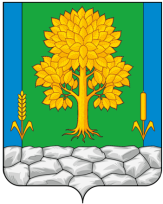                Схемы теплоснабжениянаселенных пунктов: п. Верх-Падунский, п.Магистральный, д. Тыхта, д. Катково, п.Среднеберезовскийна период 2021-2023 гг. с перспективой до 2030 г.
                    Пояснительная запискаНаименова-УстановленнаяГод вводаПрисоединенная нагрузка, Гкал/чПрисоединенная нагрузка, Гкал/чПрисоединенная нагрузка, Гкал/чПрисоединенная нагрузка, Гкал/чНаименова-Состав и типУстановленнаяоборудования№ниекотель-Состав и типтепловая мощ-оборудованияОтоп-Венти-№ниекотель-оборудованиятепловая мощ-в эксплуата-Отоп-Венти-ГВСВсегонойоборудованияность, Гкал/чв эксплуата-лениеляцияГВСВсегонойность, Гкал/чциюлениеляцияциюМКП «ТЕПЛО»МКП «ТЕПЛО»КотельнаяСибирь-7М0,71993Котельная1п. Верх-Сибирь-7М0,719930,7070   0,0340,741ПадунскийПадунскийСибирь-7М0,71996Сибирь-7М0,71996КотельнаяНР-180,319952п. Маги-НР-180,319950,3660  0,0010,3672п. Маги-0,3660  0,0010,3672п. Маги-НР-180,319950,3660  0,0010,367стральныйНР-180,31995стральныйНаименование объектаПлощадь, м2Площадь, м2Площадь, м2Наименование объектаприрост 2021-2025 гг.прирост 2026-2030 гг.прирост 2021-2030 гг.	Верх-Падунское сельское поселение	Верх-Падунское сельское поселение	Верх-Падунское сельское поселение	Верх-Падунское сельское поселениеОбщественные здания000Жилые здания000ИТОГО:000Наименование населенного пунктаТепловая нагрузка, Гкал/чТепловая нагрузка, Гкал/чТепловая нагрузка, Гкал/чТепловая нагрузка, Гкал/чТепловая нагрузка, Гкал/чТепловая нагрузка, Гкал/чТепловая нагрузка, Гкал/чТепловая нагрузка, Гкал/чТепловая нагрузка, Гкал/чТепловая нагрузка, Гкал/чТепловая нагрузка, Гкал/чТепловая нагрузка, Гкал/чНаименование населенного пунктаОтоплениеВентиляцияГВСИТОГООтоплениеВентиляцияГВСИТОГООтоплениеВентиляцияГВСИТОГО2021 г.2021 г.2021 г.2021 г.2026 г.2026 г.2026 г.2026 г.....Котельная п.Верх-Падунский0,70700,0340,7410,70700,0340,7410,70700,0340,741Котельная п.Магистральный0,3600,0010,3670,3600,0010,3670,3600,0010,367Верх-Падунское сельское поселение1,06700,0351,1081,06700,0351,1081,06700,0351,108S  b 30 1030 108 95  R 0,86B0,26S.S  b R 2ПП 0,62 H 0,19  0,38.R 2ПП 0,62 H 0,19  0,380,35H 0,070,13Rэ 563  .  .Rэ 563B0,09  .  .S B0,09ПОбозна-КотельнаяКотельнаяПараметрОбозна-Ед. изм.п. Верх-п. Маги-ПараметрчениеЕд. изм.п. Верх-п. Маги-чениеПадунскийстральныйПадунскийстральныйПоправочный коэффициент «фи»-11Удельная стоимость материальнойSруб./м²характеристики тепловой сетиSруб./м²157123162881характеристики тепловой сети157123162881Потери давления в тепловой сетиHм.вод.ст.44Среднее число абонентовна единицу площади зоны действияBшт./км²3005833источника теплоснабженияТеплоплотность районаПГкал/ч/км²36,502305,83Площадь зоны действия источника-км²0,02030,0012Количество абонентов в зоне-шт.действия источника(по количеству заключенных договоров)-шт.611действия источника(по количеству заключенных договоров)611Суммарная присоединенная-Гкал/чнагрузка всех потребителей-Гкал/ч0,7410,367нагрузка всех потребителей0,7410,367Расстояние от источника тепла донаиболее удаленного потребителя-мвдоль главной магистрали101560Расчетная температура в подающем-ºСтрубопроводе-ºС7575трубопроводе7575Расчетная температура в обратном-ºСтрубопроводе-ºС6060трубопроводе6060Расчетный перепад температурºСтеплоносителя в тепловой сетиºС1515теплоносителя в тепловой сети1515Эффективный радиусRкм5,003,50Установ-Распола-Собствен-ТепловыеТепловаяРезерв/де-ленная теп-гаемая те-Собствен-Тепловыенагрузкафицитленная теп-гаемая те-ные нуждыпотери внагрузкафицитГодловаямощ-пловаямощ-ные нуждыпотери впотреби-тепловойГодловаямощ-пловаямощ-источника,сетях,потреби-тепловойность,ность,источника,сетях,телей,мощности,ность,ность,Гкал/чГкал/чтелей,мощности,Гкал/чГкал/чГкал/чГкал/чГкал/чГкал/чГкал/чГкал/чГкал/чГкал/ч20202,12,10,0310,4420,7410,88620211,7201,7200,0310,4420,7410,50620221,7201,7200,0310,3270,7410,62120231,7201,7200,0310,3060,7410,64220241,7201,7200,0310,1380,7410,8120251,7201,7200,0310,1380,7410,8120261,7201,7200,0310,1380,7410,8120271,7201,7200,0310,1380,7410,8120281,7201,7200,0310,1380,7410,8120301,7201,7200,0310,1380,7410,81Установ-Распола-Собствен-ТепловыеТепловаяРезерв/де-ленная теп-гаемая те-Собствен-Тепловыенагрузкафицитленная теп-гаемая те-ные нуждыпотери внагрузкафицитГодГодловаямощ-пловаямощ-ные нуждыпотери впотреби-тепловойГодГодловаямощ-пловаямощ-источника,сетях,потреби-тепловойность,ность,источника,сетях,телей,мощности,ность,ность,Гкал/чГкал/чтелей,мощности,Гкал/чГкал/чГкал/чГкал/чГкал/чГкал/чГкал/чГкал/чГкал/чГкал/ч202020200,6000,6000,0140,0120,3670,207202120210,6000,6000,0140,0120,3670,207202220220,6000,6000,0140,0120,3670,207202320230,7000,7000,0140,0120,3670,307202420240,7000,7000,0140,0120,3670,307202520250,7000,7000,0140,0120,3670,307202620260,7000,7000,0140,0120,3670,307202720270,7000,7000,0140,0120,3670,307202820280,7000,7000,0140,0120,3670,307203020300,7000,7000,0140,0120,3670,307Год             2021- 2025г.г.               2026-2030г.г.Коммунальная  котельная п.Верх-Падунский1782,291782,29Школьная котельная п.Магистральный519,2519,2Номер, наимено-Тепловая мощность котельных нетто, Гкал/чТепловая мощность котельных нетто, Гкал/чТепловая мощность котельных нетто, Гкал/чТепловая мощность котельных нетто, Гкал/чвание котельнойвание котельной2020год2021год2026 год2030 год2021год2026 год2030 годКотельная2,0691,6891,6891,689п. Верх-Падунский1,6891,6891,689п. Верх-ПадунскийКотельная0,5860,5860,6860,686п. Магистральный0,5860,6860,686п. Магистральный19Номер, наименование котельнойСуществующие и перспективные потери тепловой энергии при ее передаче по тепловым сетям, Гкал/чСуществующие и перспективные потери тепловой энергии при ее передаче по тепловым сетям, Гкал/чСуществующие и перспективные потери тепловой энергии при ее передаче по тепловым сетям, Гкал/чСуществующие и перспективные потери тепловой энергии при ее передаче по тепловым сетям, Гкал/чСуществующие и перспективные потери тепловой энергии при ее передаче по тепловым сетям, Гкал/чСуществующие и перспективные потери тепловой энергии при ее передаче по тепловым сетям, Гкал/чСуществующие и перспективные потери тепловой энергии при ее передаче по тепловым сетям, Гкал/чСуществующие и перспективные потери тепловой энергии при ее передаче по тепловым сетям, Гкал/чСуществующие и перспективные потери тепловой энергии при ее передаче по тепловым сетям, Гкал/чСуществующие и перспективные потери тепловой энергии при ее передаче по тепловым сетям, Гкал/чСуществующие и перспективные потери тепловой энергии при ее передаче по тепловым сетям, Гкал/чСуществующие и перспективные потери тепловой энергии при ее передаче по тепловым сетям, Гкал/чНомер, наименование котельной     2020 год     2020 год     2020 год2021 год2021 год2021 год2026 год2026 год2026 год2030 год2030 год2030 годНомер, наименование котельнойчерез изоляциюс затратами теплоносителявсегочерез изоляциюс затратами теплоносителявсегочерез изоляциюс затратами теплоносителявсегочерез изоляциюс затратами теплоносителявсегоКоммунальная котельная п. Верх-Падунский0,4430,0090,4420,4430,0090,4420,1350,0030,1380,1350,0030,138Школьная котельная п.Магистральный0,0110,0010,0120,0110,0010,0120,0110,0010,0120,0110,0010,012Gпланплан GнормVсрплан.гнормVсрплан.г,Gпсв GпсвVсрнорм.г,псвпсвVсрнорм.ггде: Gплан–ожидаемые годовые потери сетевой воды на период регулирования, м³;где: Gплан–ожидаемые годовые потери сетевой воды на период регулирования, м³;где: Gплан–ожидаемые годовые потери сетевой воды на период регулирования, м³;где: Gплан–ожидаемые годовые потери сетевой воды на период регулирования, м³;где: Gплан–ожидаемые годовые потери сетевой воды на период регулирования, м³;где: Gплан–ожидаемые годовые потери сетевой воды на период регулирования, м³;где: Gплан–ожидаемые годовые потери сетевой воды на период регулирования, м³;псвGнорм–годовые   потери   сетевойводыводыводыв   тепловых   сетях,   находящихся   вв   тепловых   сетях,   находящихся   впсвПараметрыЕдиницы2021-20252021-20252026-2030Параметрыизмерения2021-20252021-20252026-2030измеренияКотельная п. Верх-ПадунскийКотельная п. Верх-ПадунскийКотельная п. Верх-ПадунскийВсего подпитка тепловой сети, в том числе:тыс. м3/годтыс. м3/год1,6821,682нормативные утечки теплоносителятыс. м3/годтыс. м3/год0,2320,232сверхнормативные утечки теплоносителя*тыс. м3/годтыс. м3/год00отпуск теплоносителя из тепловых сетейна цели горячего водоснабжения(для открытых систем теплоснабжения)**тыс. м3/годтыс. м3/год1,451,45Котельная п. МагистральныйКотельная п. МагистральныйКотельная п. МагистральныйВсего подпитка тепловой сети, в том числе:тыс. м3/годтыс. м3/год0,1190,119нормативные утечки теплоносителятыс. м3/годтыс. м3/год0,1160,116сверхнормативные утечки теплоносителя*тыс. м3/годтыс. м3/год00отпуск теплоносителя из тепловых сетейна цели горячего водоснабжения0,0030,003(для открытых систем теплоснабжения)**тыс. м3/годтыс. м3/годПараметрыЕдиницы2021-20252026-2030Параметрыизмерения2021-20252026-2030измеренияВСЕГОВСЕГОВсего подпитка тепловой сети, в том числе:тыс. м3/год1,8011,801нормативные утечки теплоносителятыс. м3/год0,3480,348сверхнормативные утечки теплоносителя*тыс. м3/год0,0000,000отпуск теплоносителя из тепловых сетейна цели горячего водоснабжения(для открытых систем теплоснабжения)**тыс. м3/год1,4531,453ПараметрыЕдиницы2021-20252026-2030Параметрыизмерения2021-20252026-2030измеренияМКП «ТЕПЛО»МКП «ТЕПЛО»Котельная п. Верх-ПадунскийКотельная п. Верх-ПадунскийКотельная п. Верх-ПадунскийУстановленная производительностьводоподготовительной установким3/ч-2,402,40Всего подпитка тепловой сети, в том числе:м3/ч0,290,29- расчетные нормативные утечки теплоносителям3/ч0,040,04- расчетный отпуск теплоносителя из тепловыхсетей на цели горячего водоснабжения(для открытых систем теплоснабжения)**м3/ч0,250,25Расчетные собственные нуждыводоподготовительной установким3/ч0,200,20Требуемая производительностьводоподготовительной установким3/ч0,9970,997Котельная п. МагистральныйКотельная п. МагистральныйКотельная п. МагистральныйУстановленная производительностьводоподготовительной установким3/ч1,001,00Всего подпитка тепловой сети, в том числе:м3/ч0,0210,021- расчетные нормативные утечки теплоносителям3/ч0,020,02- расчетный отпуск теплоносителя из тепловыхсетей на цели горячего водоснабжениям3/ч0,0010,001ПараметрыЕдиницы2021-20252026-2030Параметрыизмерения2021-20252026-2030измерения(для открытых систем теплоснабжения)**м3/ч00Расчетные собственные нуждыводоподготовительной установким3/ч0,200,20Требуемая производительностьводоподготовительной установким3/ч0,0320,032№Наименование планировоч-НаименованиеМарка водоподготови-Производительность№Наименование планировоч-НаименованиеМарка водоподготови-(номинальная –п/пного районаисточникательной установки(номинальная –п/пного районаисточникательной установкимаксимальная), м3/ч1п. Верх-ПадунскийКотельнаяPentairWater TS 91-12 M*2,0-2,42п. МагистральныйКотельнаяPentairWater TS 91-08 M*0,8-1,0Наименование показателяЕдиницы2021-20252026-2030Наименование показателяизмерения2021-20252026-2030измеренияМКП ТЕПЛО»МКП ТЕПЛО»Котельная п. Верх-ПадунскийКотельная п. Верх-ПадунскийКотельная п. Верх-ПадунскийКотельная п. Верх-ПадунскийРасполагаемая производительностьводоподготовительной установким3/ч2,402,40Количество баков-аккумуляторовтеплоносителяштук11Емкость баков-аккумуляторовм32525Максимальная подпитка тепловой сети в пе-риод повреждения участка с учетомнормативных утечек и максимальным ГВСм3/ч0,9970,997Котельная п. МагистральныйКотельная п. МагистральныйКотельная п. МагистральныйКотельная п. МагистральныйРасполагаемая производительностьводоподготовительной установким3/ч1,001,00Количество баков-аккумуляторовтеплоносителяштук11Емкость баков аккумуляторовм31,231,23Максимальная подпитка тепловой сети в пе-риод повреждения участка с учетомнормативных утечек и максимальным ГВСм3/ч0,0320,032НаименованиеЗагрузка источников по присоединенной тепловой нагрузке, %Загрузка источников по присоединенной тепловой нагрузке, %Загрузка источников по присоединенной тепловой нагрузке, %Загрузка источников по присоединенной тепловой нагрузке, %котельной2021 г.2026 г.2030 г.Котельная36%43%43%п. Верх-Падунский36%43%43%п. Верх-ПадунскийКотельная62%53%53%п. Магистральный62%53%53%п. МагистральныйНаименование котельной2021 г.2021 г.2026 г.2026 г.2030г2030гНаименование котельнойГодовой отпуск  тепловой энергии в сеть, ГкалГодовой расход условного топлива, тыс. т.у.тГодовой отпуск  тепловой энергии в сеть, ГкалГодовой расход условного топлива, тыс. т.у.тГодовой отпуск  тепловой энергии в сеть, ГкалГодовой расход условного топлива, тыс. т.у.тКотельная п. Верх-Падунский2169,190,5122169,190,5122169,190,512Котельная п. Магистральныйй539,90,1294539,90,1294539,90,1294ИТОГО:2709,10,64142709,10,64142709,10,6414ГодГодовой расход условного топлива,Годтыс. т.у.ттыс. т.у.т20210,641420220,641420230,641420240,641420250,641420260,641420270,641420280,641420300,6414Общий норма-НормативныйНормативныйНаименование энергоисточникативный запаснеснижаемыйэксплуатационныйНаименование энергоисточникатоплива (ОНЗТ),запас топливазапас топливатоплива (ОНЗТ),запас топливазапас топливатыс.т(ННЗТ), тыс. т.(НЭЗТ), тыс. т2020-2021 годКотельная п. Верх-Падунский0,1770,0270,15Котельная п. Магистральный0,0480,0080,042026 годКотельная п. Верх-Падунский0,1770,0270,15Котельная п. Магистральный0,0480,0080,042030 годКотельная п. Верх-Падунский0,1770,0270,15Котельная п. Магистральный0,0480,0080,04№ п/пНаименование котельной, мероприятияНаименование котельной, мероприятияПланируемые действия2021202220232024202520262027202820292030Всего1 Коммунальная котельная п. Верх-Падунский Коммунальная котельная п. Верх-Падунский Коммунальная котельная п. Верх-Падунский1Реконструкция котельнойРеконструкция котельнойЗамена существующих котлов №1, 2, 3 марки Сибирь-7М на котлы "Титан1,0-95КР" 0,86ГКал/ч-2шт372200000000037221Реконструкция котельнойРеконструкция котельнойУстановка ХВП - PentairWater TS 91-12 - 1 шт. или аналогичного оборудования и бака-аккумулятора объемом 10 м31990000000001991Развитие тепловых сетейРазвитие тепловых сетейЗамена тепловых сетей для обеспечения нормативной надежности и безопасности теплоснабжения02974309032170000009281ИТОГО ПО КОТЕЛЬНОЙ:ИТОГО ПО КОТЕЛЬНОЙ:ИТОГО ПО КОТЕЛЬНОЙ:ИТОГО ПО КОТЕЛЬНОЙ:39212974309032170000001320221. Школьная  котельная п. Магистральный1. Школьная  котельная п. Магистральный1. Школьная  котельная п. Магистральный2Реконструкция котельнойРеконструкция котельнойЗамена существующих изношенных котлов на котлы "Гефест 0,4-95ТР" 0,35ГКал/ч- 2шт.003425000000034252Реконструкция котельнойРеконструкция котельнойУстановка ХВП - PentairWater TS 91-12 - 1 шт. или аналогичного оборудования и бака-аккумулятора объемом 10 м3001760000000176ИТОГО ПО КОТЕЛЬНОЙ:ИТОГО ПО КОТЕЛЬНОЙ:ИТОГО ПО КОТЕЛЬНОЙ:ИТОГО ПО КОТЕЛЬНОЙ:00360100000003601ВСЕГО ПО КОТЕЛЬНЫМ:ВСЕГО ПО КОТЕЛЬНЫМ:ВСЕГО ПО КОТЕЛЬНЫМ:ВСЕГО ПО КОТЕЛЬНЫМ:392129746691321700000016803ВСЕГО2021202220232024202520262027202820292030ВсегоПИР и ПСД14801430000000291Оборудование13840127200000002656СМ и НР12960118700000002483Всего кап.затраты28280260200000005430Непредвиденные расходы27402520000000526НДС620057100000001191Всего смета проекта37220342500000007147ВСЕГО2021202220232024202520262027202820292030ВсегоПИР и ПСД808000000016Оборудование750660000000141СМ и НР680610000000129Всего кап.затраты15101350000000286Непредвиденные расходы15012000000027НДС33029000000062Всего смета проекта19901760000000375ВСЕГО2021202220232024202520262027202820292030ВсегоПИР и ПСД15601510000000307Оборудование14590133800000002797СМ и НР13640124800000002612Всего кап.затраты29790273700000005716Непредвиденные расходы28902640000000553НДС653060000000001253Всего смета проекта39210360100000007522ВСЕГО2021202220232024202520262027202820292030ВсегоПИР и ПСД0115119124000000358Оборудование01076111711610000003354СМ и НР01010105210970000003159Всего кап.затраты02201228823820000006871Непредвиденные расходы0277287299000000863НДС04965155360000001547Всего смета проекта02974309032170000009281ВСЕГО2021202220232024202520262027202820292030ВсегоПИР и ПСД156115270124000000665Оборудование14591076245511610000006151СМ и НР13641010230010970000005771Всего кап.затраты297922015025238200000012587Непредвиденные расходы2892775512990000001416НДС65349611155360000002800Всего смета проекта392129746691321700000016803№Наименование котельнойПодключенная тепловая нагрузка, Гкал/чПодключенная тепловая нагрузка, Гкал/чПодключенная тепловая нагрузка, Гкал/чПодключенная тепловая нагрузка, Гкал/ч№Наименование котельной№Наименование котельной202020212026203020202021202620301Котельная п. Верх-Падунский0,7410,7410,7410,7412Котельная п. Магистральный0,3670,3670,3670,367Всего:1,1081,1081,1081,108